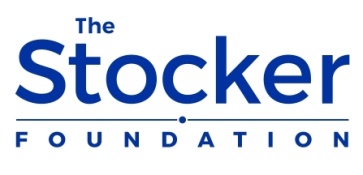 Organization Name:Street Address:City, State, Zip:Phone: Fax:Organization’s Website:Tax ID # or Name of Fiscal Agent:Grant Contact Name/Title:E-mail:Executive Director Name:Funding Focus (please highlight the appropriate funding focus)Development of foundational reading and writing skillsImplementation of cross disciplinary and project-based learning through STEAMWraparound services that ensure students are healthy, engaged, supported, and challenged                                Project Title: Amount Requested: Total Project Budget: Organizational Budget:We confirm that the information provided is accurate and that the enclosed proposal is complete (electronic signatures accepted).Executive Director:                                                                Board President: For Office Use OnlyFunding FocusGeographical FocusMeeting Date: Docket #:Staff: ____  Development of foundational reading and writing skills____  Implementation of cross disciplinary and project-based learning through STEAM____   Wraparound services that ensure students are healthy, engaged, supported, and challenged. __ Alameda County, California__ Cuyahoga County, Ohio __ Dona Ana County, New Mexico__ Hartford County, Connecticut __ King County, Washington__ Lorain County, Ohio__ Pima County, Arizona__ San Francisco County, California